ผลการปฏิบัติงาน ของงานอำนวยการและสนับสนุน ประจำเดือน ธ.ค.2566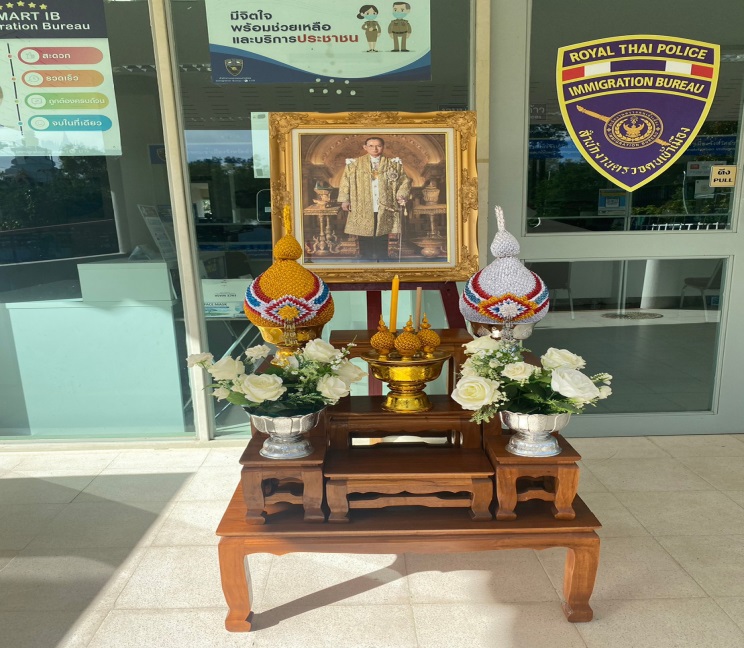 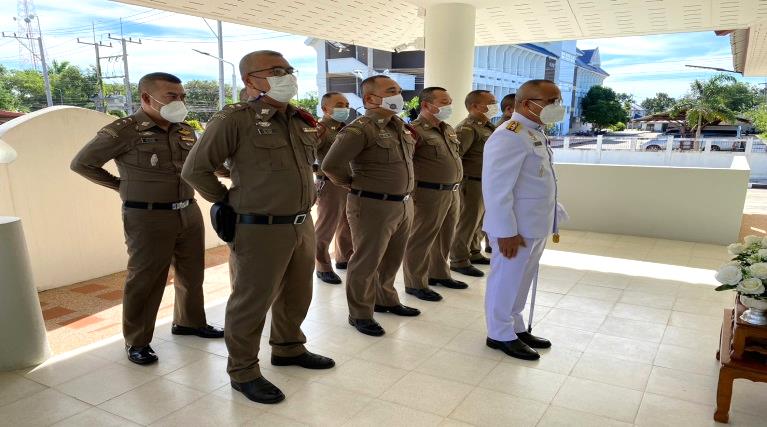 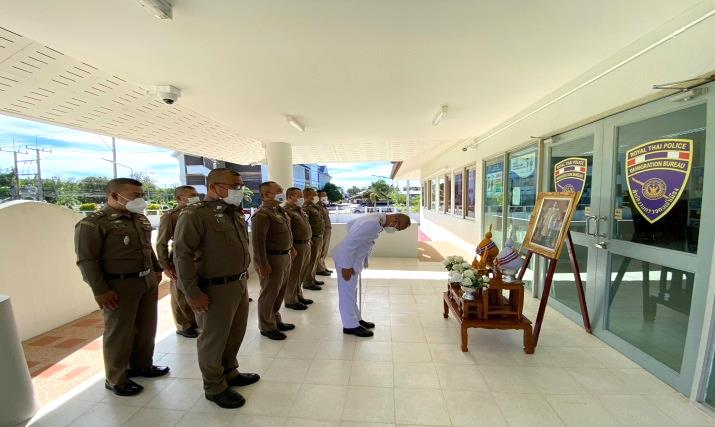 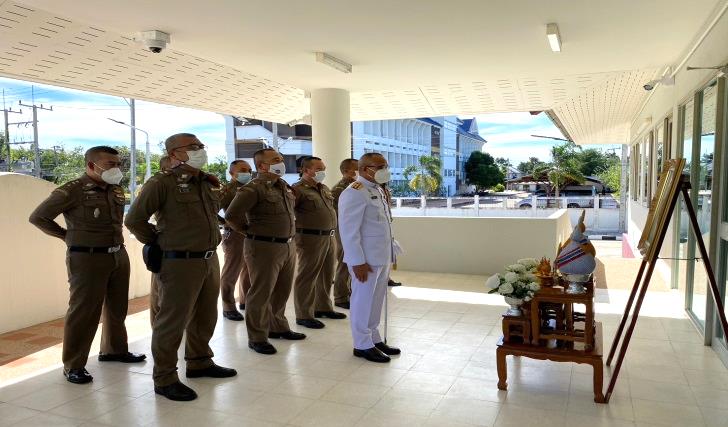 3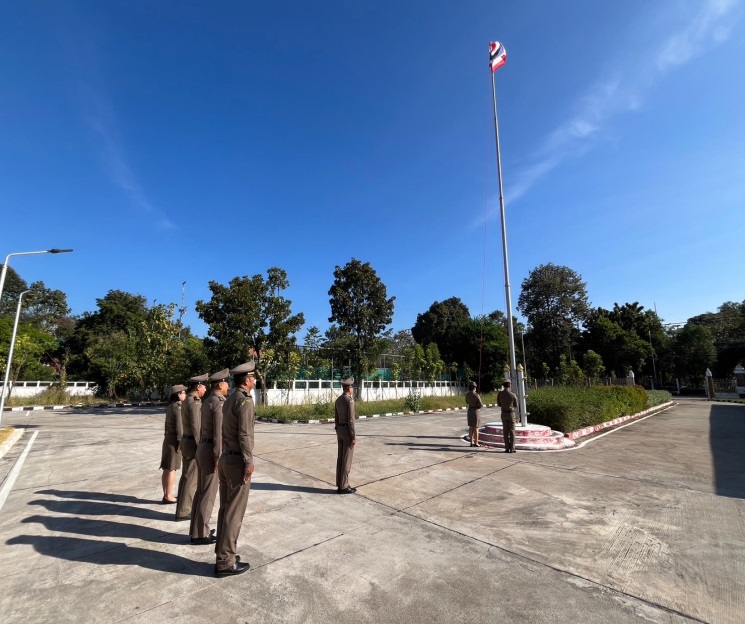 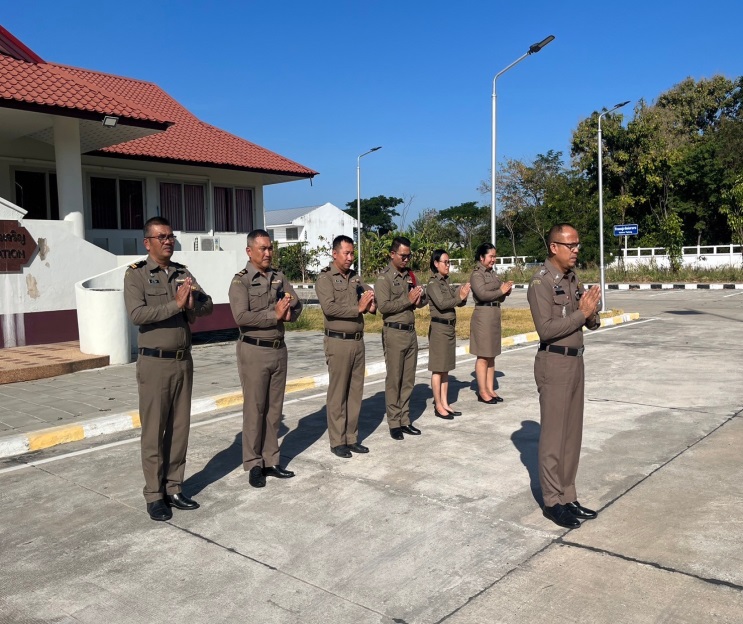 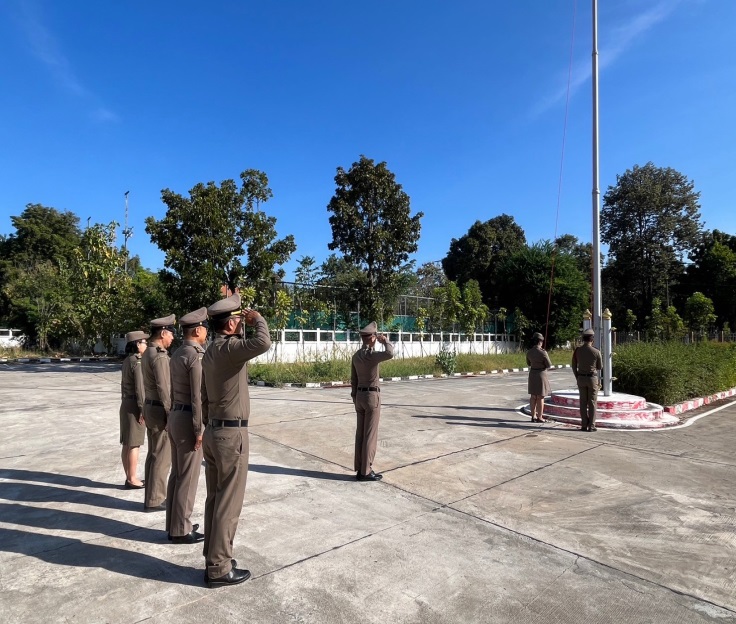 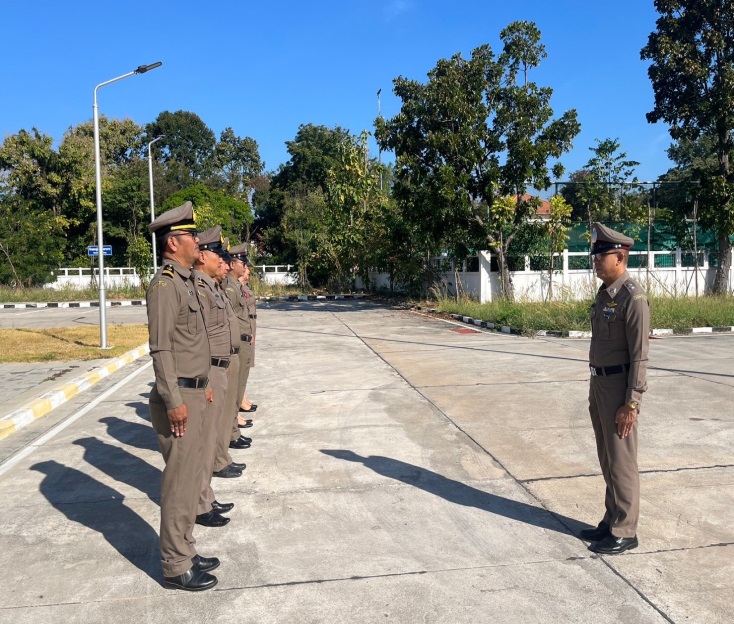 3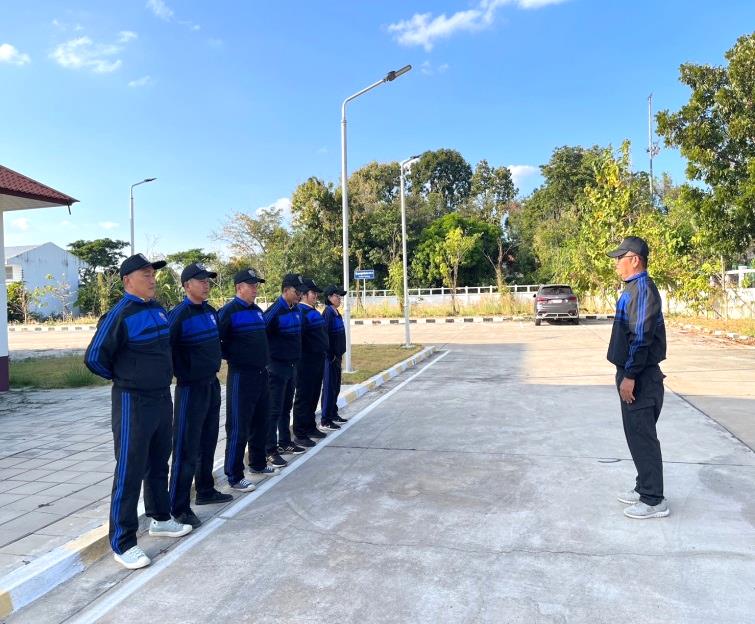 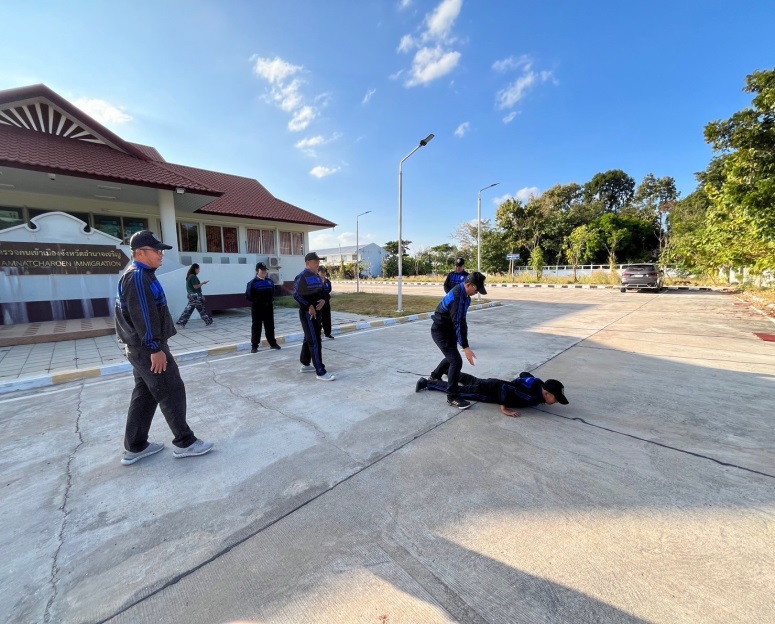 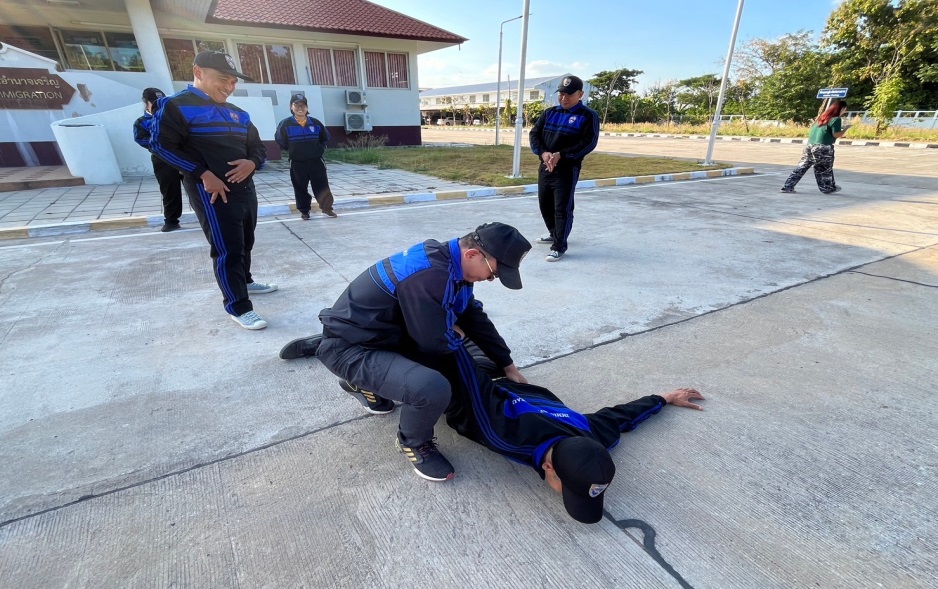 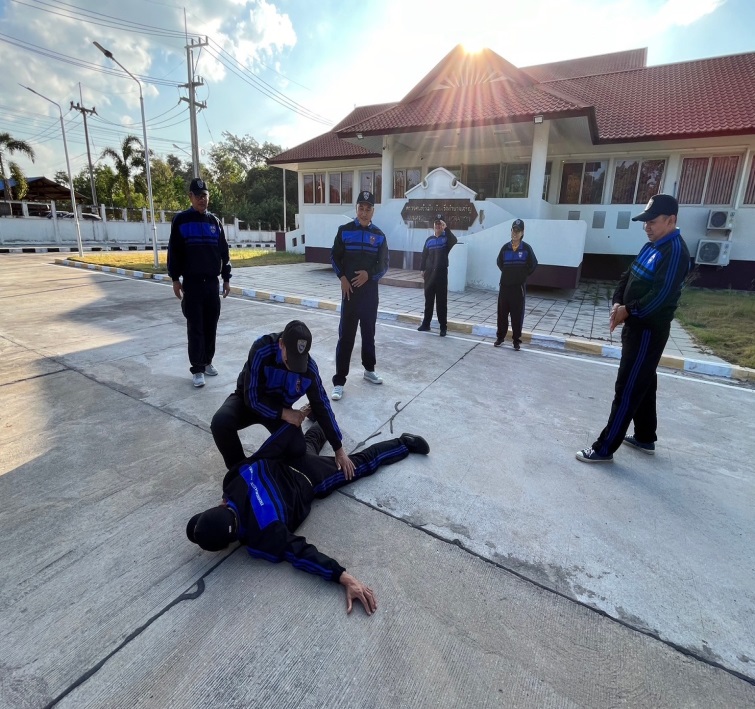 -24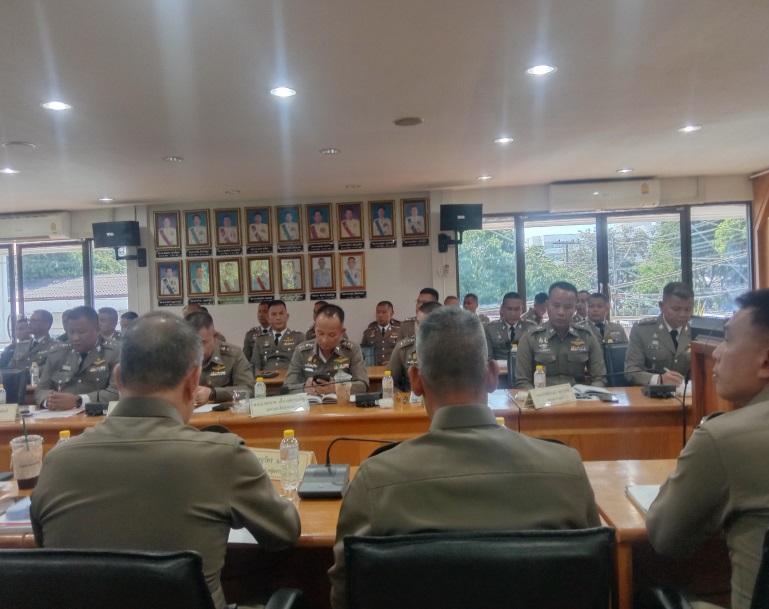 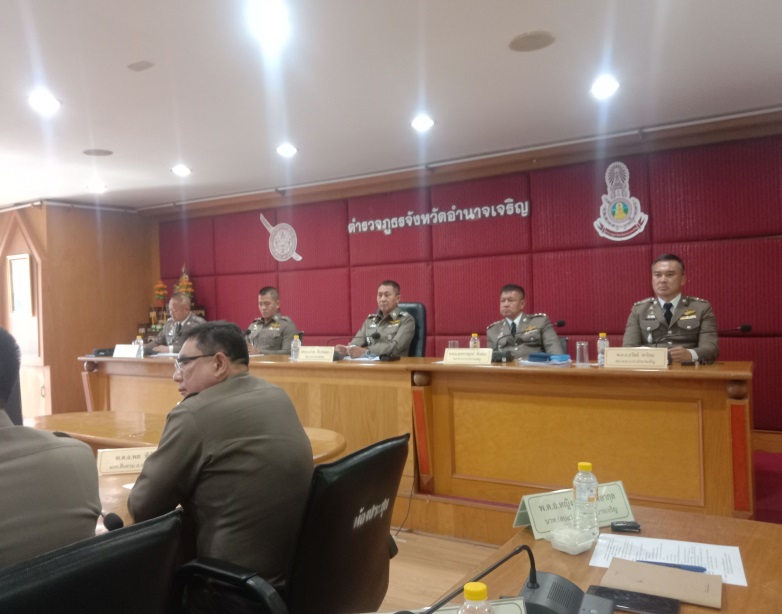 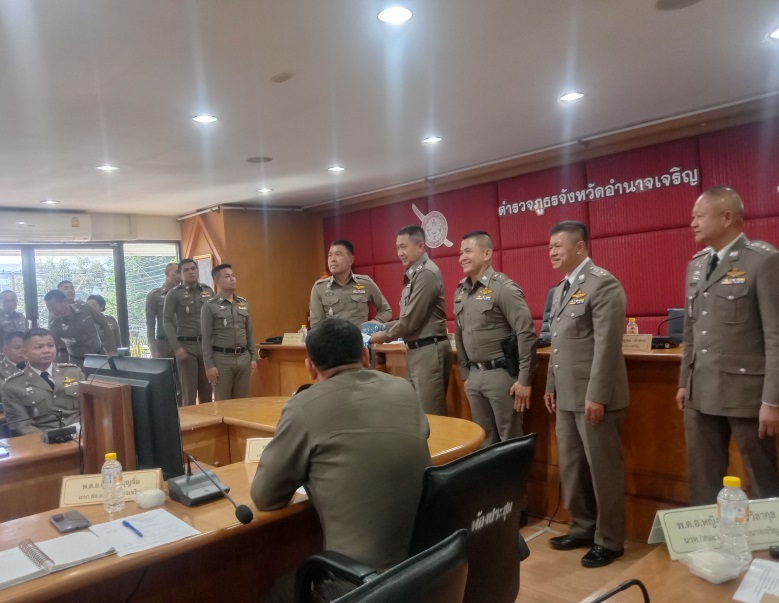 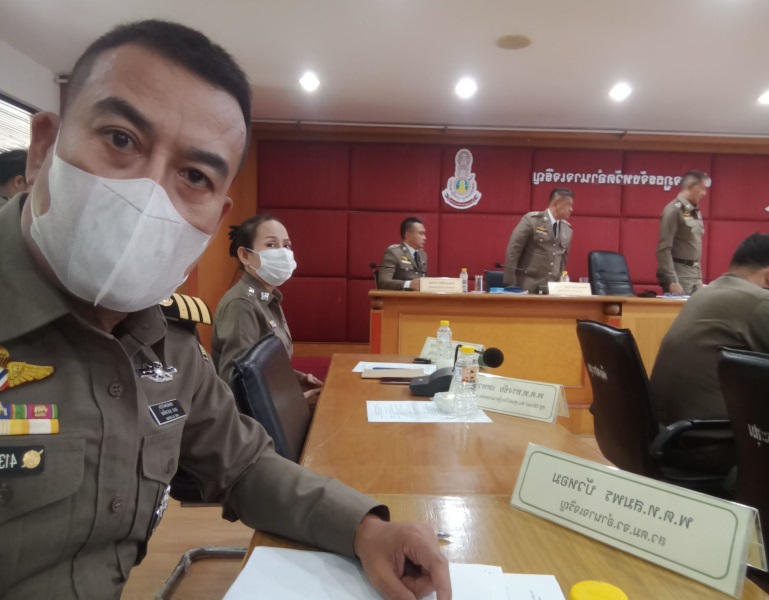 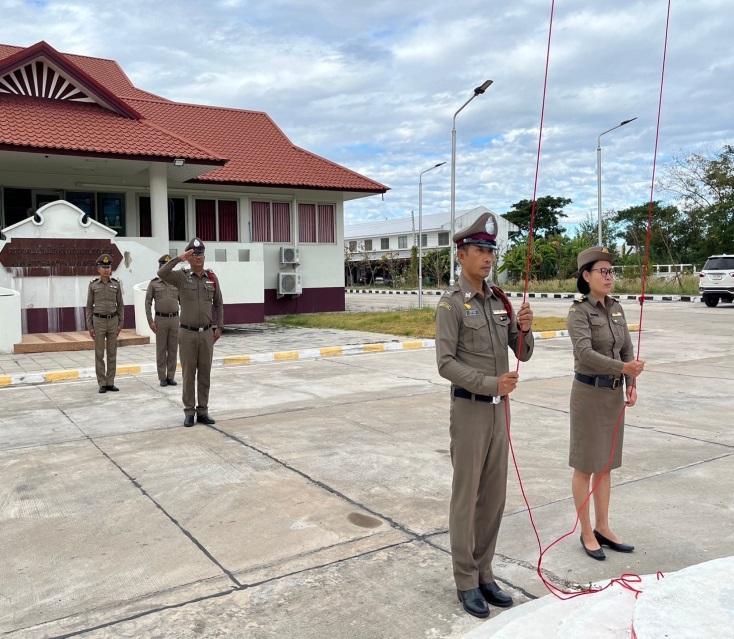 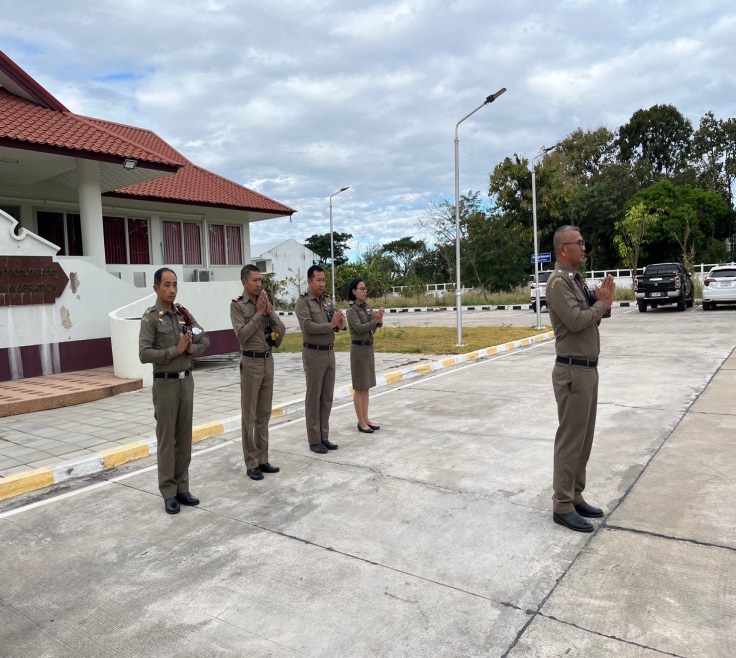 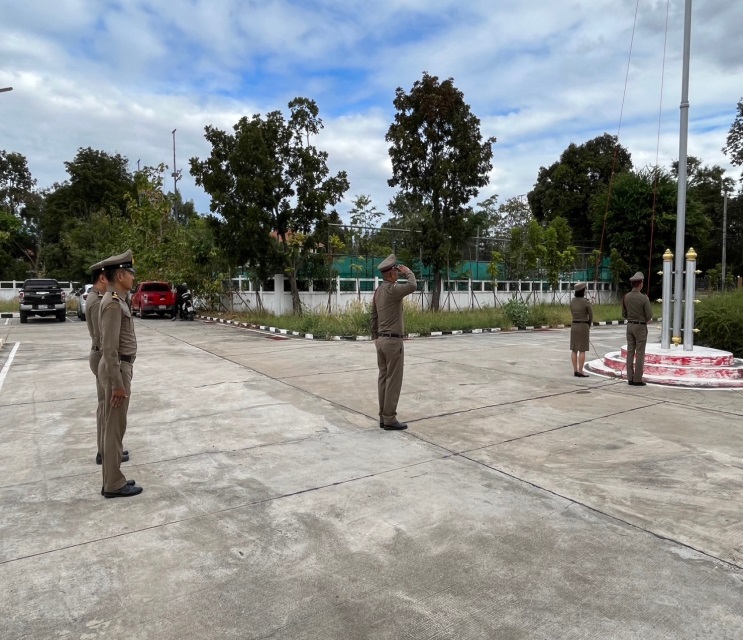 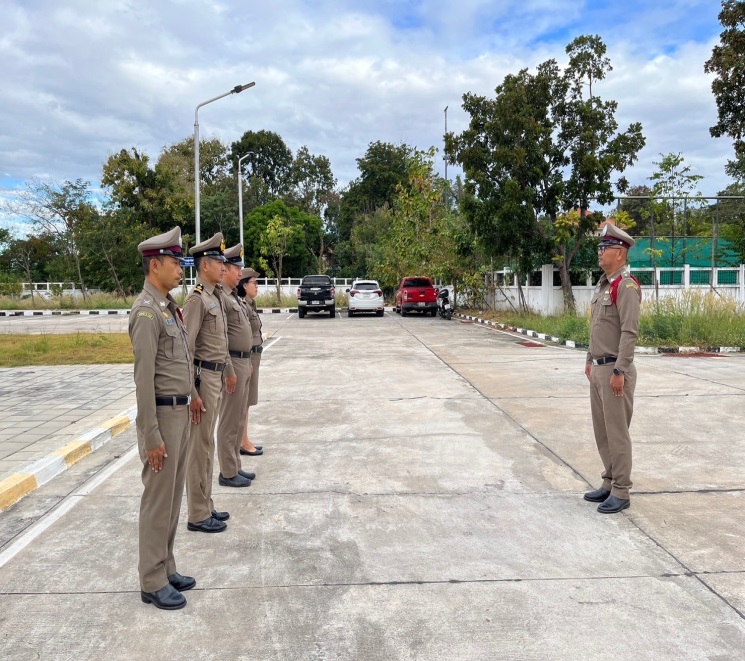 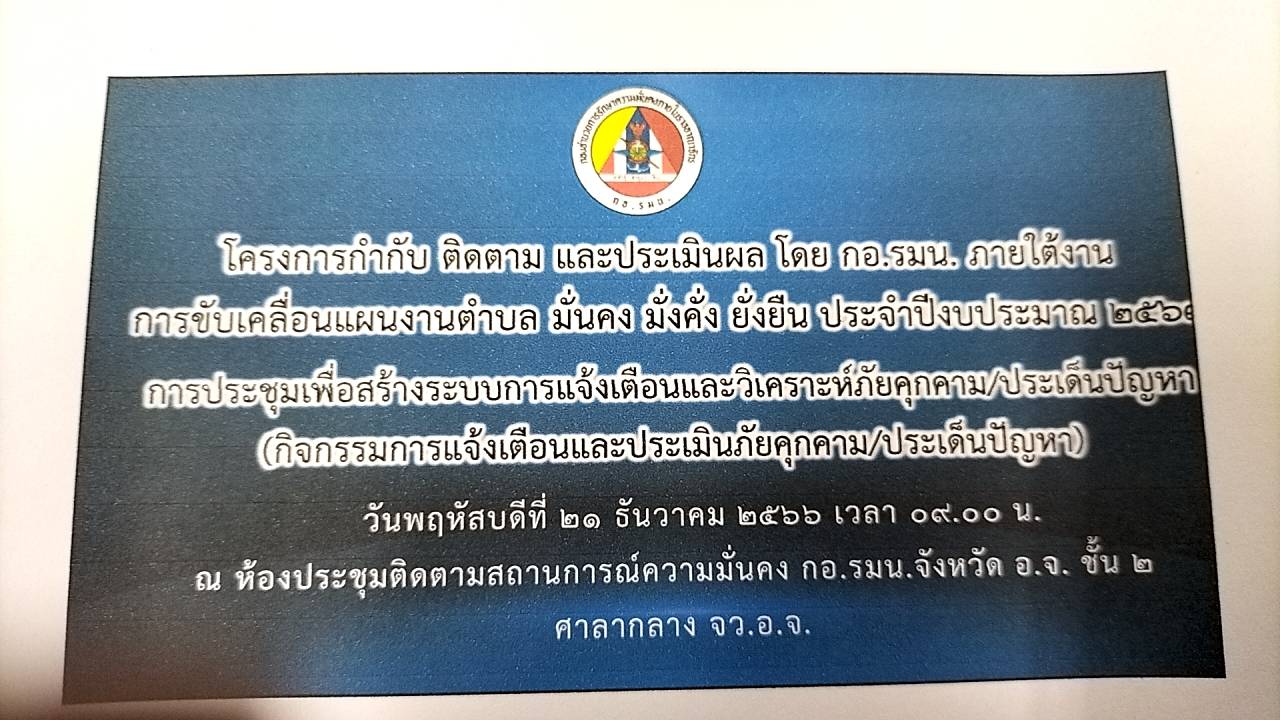 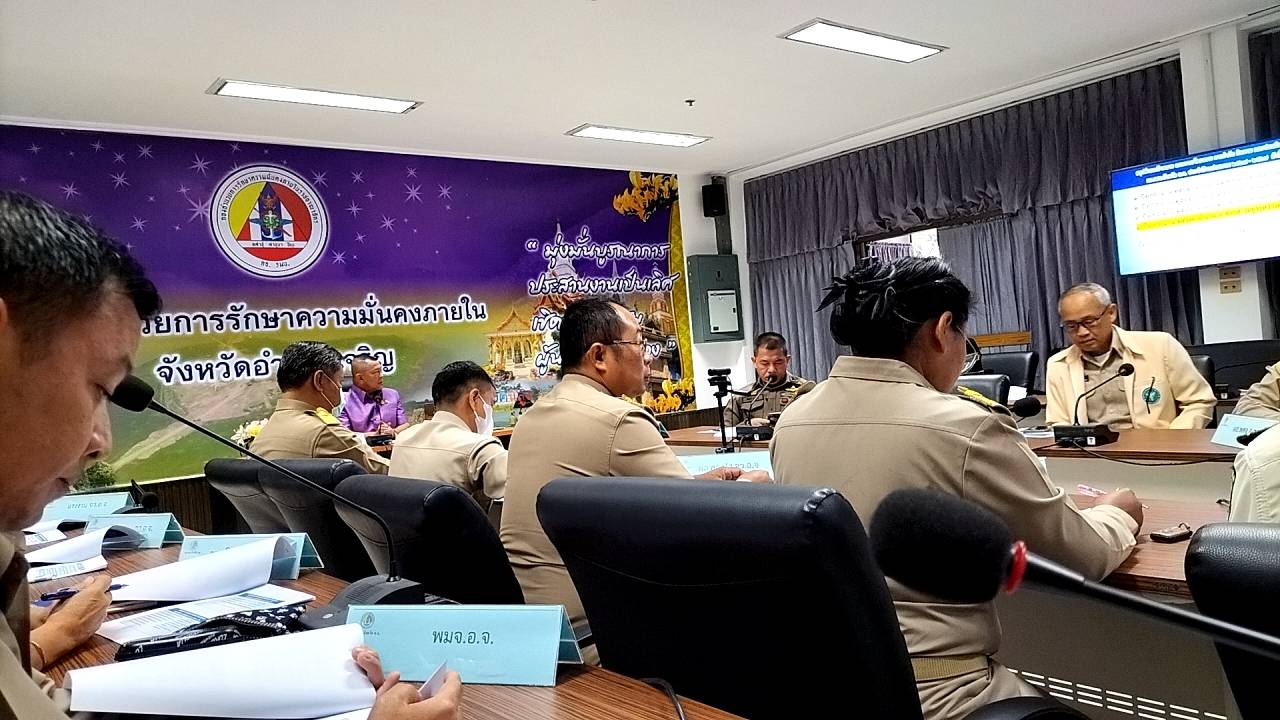 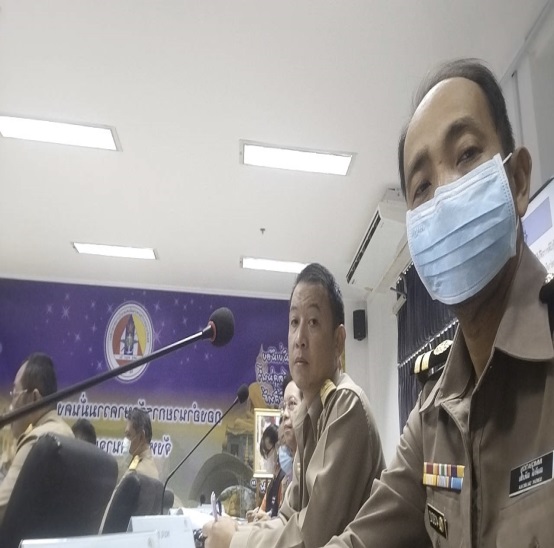 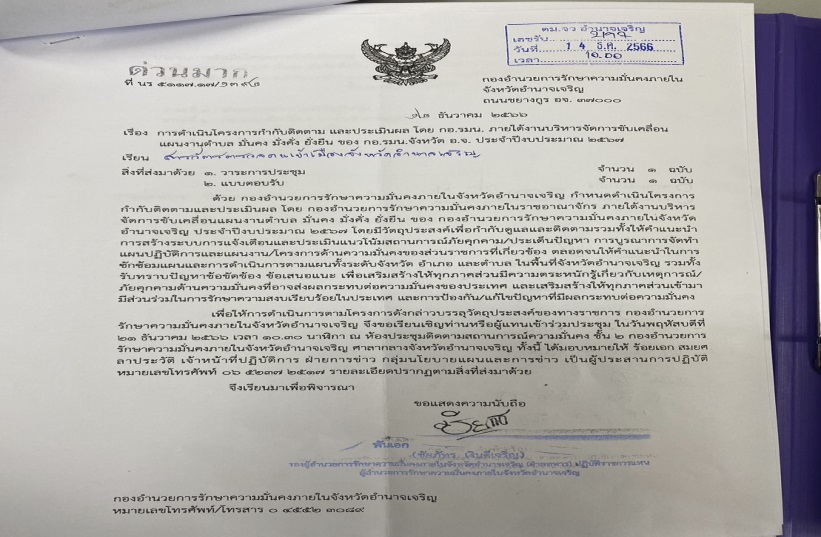 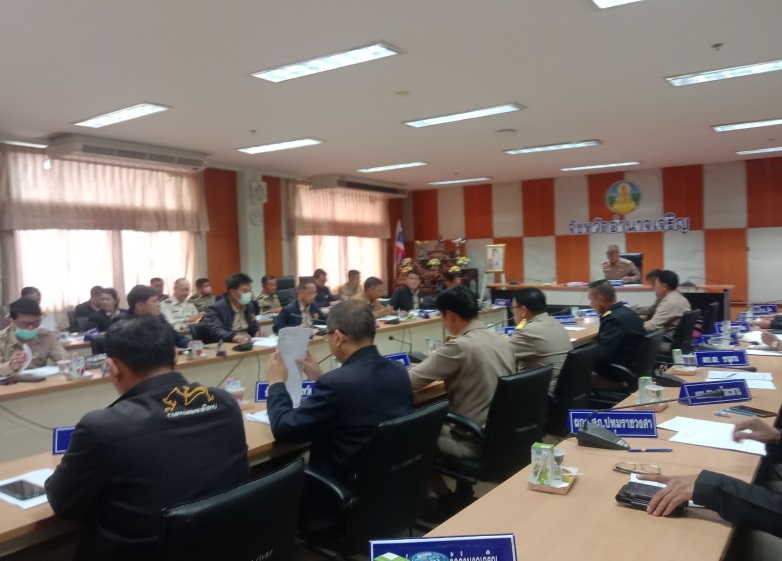 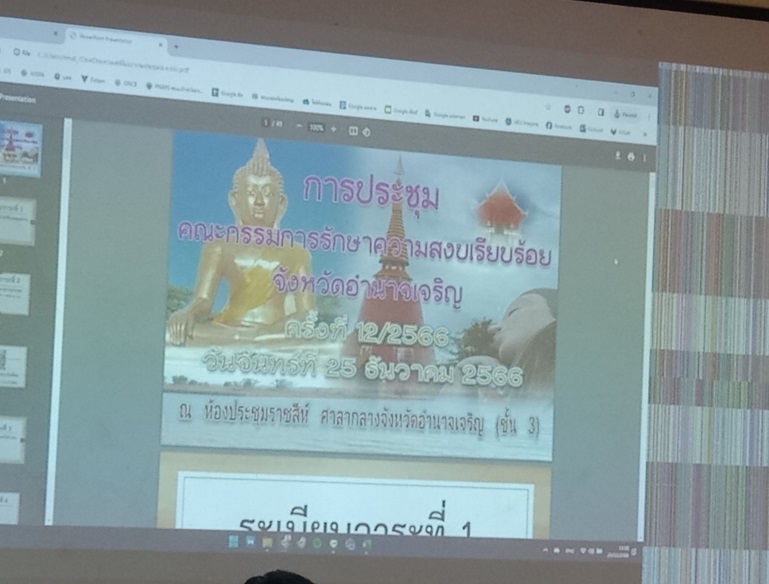 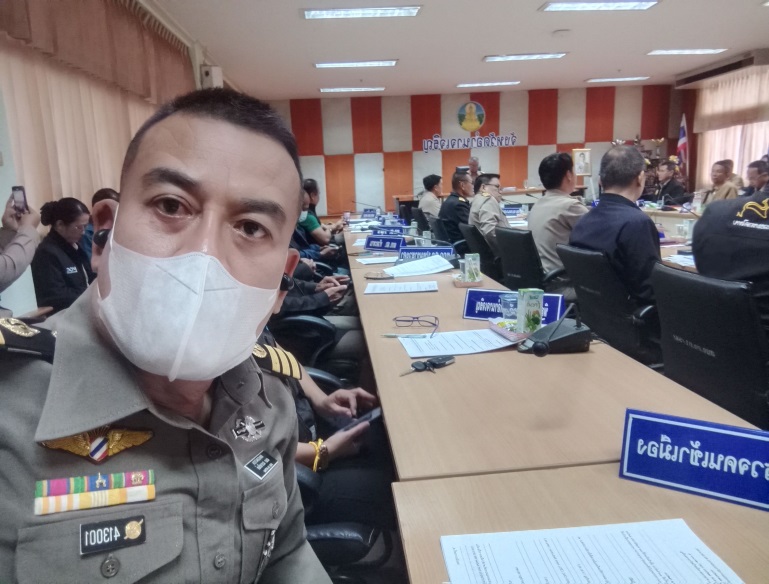 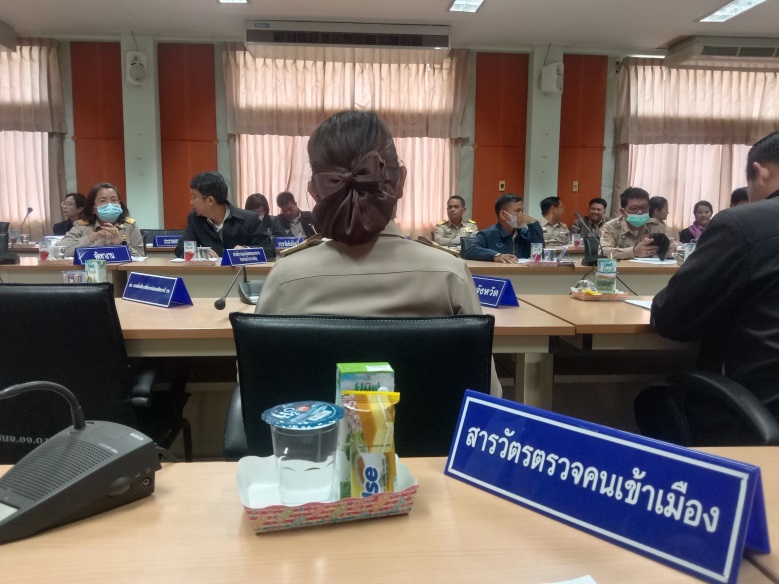 2222